AS TRANSITION COURSESUMMER 2016PART 2: USING CHEMICAL EQUATIONSMASS				AQUEOUS VOLUME		`	MOLAR MASS		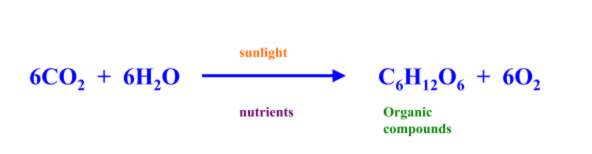 GASEOUS VOLUME 			MOLES			CONCENTRATION		REVISION FROM LESSON 1How many moles? Erder weighs a sample of CaCO3 and records a mass of 5.0 g. How many moles of calcium carbonate are present? Aishah measures out 50 cm3 of 0.1 moldm-3 hydrochloric acid. How many moles of hydrochloric acid are present?Humaira collects 48 cm3 of carbon dioxide in a gas syringe at 298 K and 100 kPa. How many moles of carbon dioxide are present?Using Chemical EquationsChemical Equations show the ratio in which different species react in a chemical equation. This equation shows that 6 moles carbon dioxide of react with 6 mole of water to make 1 mole of glucose and 6 moles of oxygen.6: 6: 1: 6How many moles of water are needed to react with 0.03 moles of carbon dioxide?How many moles of glucose can you make from 0.03 moles of carbon dioxide?How many moles of oxygen can you make from 0.03 moles of carbon dioxide?Equation 1:	Mg  +  2 HCl    MgCl2  +  H2How many moles of magnesium would be needed to react with 0.01 moles of hydrochloric acid?How many moles of hydrogen could be produced from 0.01 moles of hydrochloric acid?Equation 2:	2 H2S  +   3 O2    2 SO2  +  2 H2O	How many moles of oxygen are needed to react with 0.5 moles of hydrogen sulphide?How many moles of sulphur dioxide can be made from 0.5 moles of hydrogen sulphide?Equation 3:	4 K   +   O2      2 K2O 	How many moles of oxygen are needed to react with 0.05 moles of potassium?How many moles of potassium oxide can be made from 0.05 moles of potassium?Calculating Reacting Quantities from Chemical EquationsYou perform these calculations in three steps:- 	calculate the number of moles of one of the substances (you will either be given the mass, or the aqueous volume and the concentration, or the gaseous volume)-	use the equation to work out the number of moles of the other substance-	use one of the mole relationships to work out the quantity you need1)	What volume (in dm3) of hydrogen is produced at 298 K and 100 kPa when 194 g of magnesium is reacted with hydrochloric acid?		Mg  +  2 HCl    MgCl2  +  H2	(3)2) 	What volume (in cm3) of 0.5 moldm-3 hydrochloric acid is required to react completely with 1.94 g of magnesium?Mg  +  2 HCl    MgCl2  +  H2	(3)3)	What volume (in dm3) of oxygen at 298 K and 100 kPa is needed to react with 8.5 g of hydrogen sulphide (H2S)?		2 H2S  +   3 O2    2 SO2  +  2 H2O	(3)4)	What mass of potassium oxide is formed when 7.8 g of potassium is burned in excess oxygen?		4 K   +   O2      2 K2O 	(3)5)	What volume of oxygen (in dm3) at 298 K and 100 kPa is required to oxidise 10 g of ammonia to NO?		4 NH3  +  5 O2    4 NO  +  6 H2O	(3)6)	What mass of aluminium oxide is produced when 135 g of aluminium is burned in oxygen?  		2 Al  +   3 O2    Al2O3	(3)7)	What mass of iodine is produced when 2.4 dm3 of chlorine gas reacts with excess potassium iodide at 298 K and 100 kPa?		Cl2  +  2 KI    2 KCl  +  I2	(3)8)	What volume (in dm3) of hydrogen is needed to react with 32 g of copper oxide at 200 oC and 100 kPa?		CuO +  H2    Cu  +  H2O	(3)9)	What volume of oxygen is formed at 398 K and 100 kPa when 735 g of potassium chlorate decomposes?		2 KClO3    2 KCl  +  3 O2	(3)10)	What volume of hydrogen is produced when 195 g of potassium is added to water at 298 K and 100 kPa? 		2 K  +  2 H2O   2 KOH  +  H2	(3)11)	What mass of calcium carbonate is required to produce 1.2 dm3 of carbon dioxide at 398 K and 100 kPa?		CaCO3    CaO  +  CO2	(3)12)	What mass of magnesium oxide is formed when magnesium reacts with 6 dm3 of oxygen at 298 K and 100 kPa?		2 Mg  +  O2    2 MgO	(3)13)	What volume of carbon dioxide (in dm3) is produced when 5.6 g of butene (C4H8) is burnt at 298 K and 100 kPa?		C4H8  +   6 O2    4 CO2  +  4 H2O	(3)14)	The pollutant sulphur dioxide can be removed from the air by reaction with calcium carbonate in the presence of oxygen.  What mass of calcium carbonate is needed to remove 480 dm3 of sulphur dioxide at 298 K and 100 kPa?		2 CaCO3  +  2 SO2  +  O2    2 CaSO4  +  2 CO2	(3)15)	25 cm3 of a solution of sodium hydroxide reacts with 15 cm3 of 0.1 mol/dm3 HCl. What is the molar concentration of the sodium hydroxide solution?HCl + NaOH  NaCl + H2O	(3)END OF LESSON 2